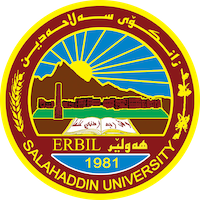 Academic Curriculum Vitae 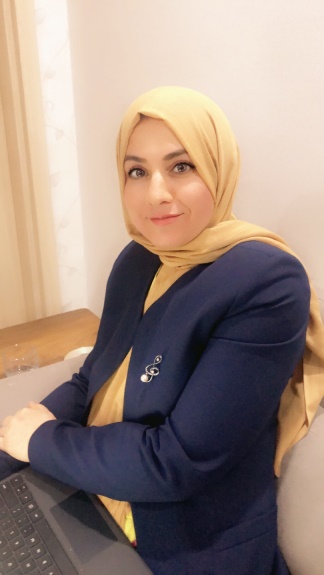 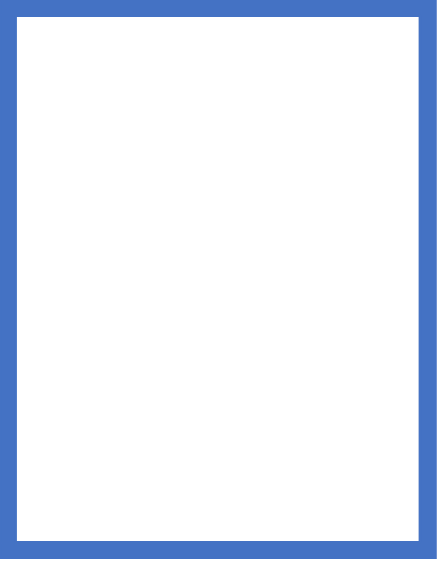 Personal Information:Full Name: Tavga Sulaiman RashidAcademic Title: Assist profEmail: tavga.rashid@su.edu.krd Mobile: 009647504524781Education:2013 - 2016   		           University Putra Malaysia, Ph.D.  				Major: Plant Pathology/Biological control  Advisor: Kamaruzaman Sijam, Ph.D.		2005 - 2008        		Salahaddin University, M.Sc.Major: Plant PathologyAdvisor: Khalid H. Taha, Ph.D.2000 - 2004        		Salahaddin University, B.A.	                     		Major: Plant protectionEmployment:October 2017 – September 2021	   Lecturer at Plant Protection Department, Salahaddin                                                                             University, College of Agricultural Engineering Sciences      October 2017 – September 2021	   Head of Plant Protection Department, Salahaddin                                                                             University, College of Agricultural Engineering Sciences      December 2020 – Present                Assist Prof, Salahaddin University, College of Agricultural                                                           Engineering Sciences August 2016 -	2020                   Lecturer, Salahaddin University, College of Agricultural                                                            Engineering Sciences      Jan 2008 - May 2012		  Assistant Lecturer, Salahaddin University, College of                                                         Agricultural  Engineering Sciences        Jan 2005 - Spring 2008	             Tutor, Salahaddin University, College of Agricultural                                                                   Engineering Sciences      Thesis Titles:• Ph.D. Thesis: ANTIMICROBIAL ACTIVITY OF Rhus Coriaria L. FRUIT EXTRACTS AGAINST SELECTED BACTERIAL AND FUNGAL PATHOGENS OF TOMATO• M.Sc. Thesis:  Tomato Stem Canker caused by Phoma lycopersici (Plower.) Jacz. and some methods of Control.Qualifications Teaching qualifications: AdvanceIT qualifications: AdvanceIELTS: 6Any professional qualification: completed the course (The art of diction and public speaking)Teaching experience:2023               Techniques of crop diseases control2023               Biological control of pests and diseases, Salahaddin University2022               Plant bacterial diseases, Salahaddin University 2021               Biotechnology, Salahaddin University 2021               Plant bacterial diseases, Salahaddin University 2021               Biotechnology, Salahaddin University 2021               Advanced Research Methodology, Salahaddin University 2021               Advanced Biological control, Salahaddin University 2020               Advanced Research Methodology, Salahaddin University 2019               Advanced Biological control, Salahaddin University 2019               Advanced Research Methodology, Salahaddin University 2019               Advanced Biotechnology, Salahaddin University2019		Biological control of pests and diseases, Salahaddin University 2019		Postharvest Diseases, Salahaddin University2019               Biotechnology, Salahaddin University2018               Advanced Biological control, Salahaddin University 2018               Advanced plant disease diagnosis, Salahaddin University 2018		Biological control of pests and diseases, Salahaddin University 2018		Postharvest Diseases, Salahaddin University2018               Biotechnology, Salahaddin University 2017		Biological control, Salahaddin University 2017               Biotechnology, Salahaddin University2017		Postharvest Diseases, Salahaddin University 2011		Mycology, Salahaddin University2011	Field crop diseases, Salahaddin University 2009               Horticulture plant pathology, Salahaddin UniversityResearch and publicationsSalih, M. A., & Rashid, T. S. (2022). Screening for antibacterial activity in selected medicinal plant extracts against Xanthomonas euvesicatoria. Polytechnic Journal, 12(2), 215-219.Ali, A. O., & Rashid, T. S. (2022). Biocontrol Activities of Olive Endophytic Bacteria Isolates Against Pseudomonas savastanoi. Polytechnic Journal, 12(2), 114-120.Rashid, T. S., Awla, H. K., & Sijam, K. (2022). Formulation, characterization and antimicrobial activity of Rhus coriaria aqueous crude extract. Biocatalysis and Agricultural Biotechnology, 45, 102519.Rashid, T. S. (2021). Bioactive metabolites from tomato endophytic fungi with antibacterial activity against tomato bacterial spot disease. Rhizosphere, 17, 100292.Rashid, T. S., Qadir, S. A., & Awla, H. K. (2021). Induction of defence related enzymes and biocontrol efficacy of Trichoderma harzianum in tomato plants infected with Fusarium oxysporum and Fusarium solani. Acta agriculturae Slovenica, 117(1), 1-6.Yasin, B., Ali, O. O., & Rashid, T. S. (2021). Antagonistic Activity and Plant Growth Promoting Rhizobacteria Isolated from Forest Plant Rhizosphere Against Fusarium solani on Thuja Seedlings. Iraqi Journal of Agricultural Sciences, 52(6), 1508-1515.Awla, H. K., & Rashid, T. S. (2020). HPLC fractionation: A comparative analysis of anti-fungal compounds from different Streptomyces isolates inhibiting Colletotrichum acutatum. Biocatalysis and Agricultural Biotechnology, 101688.Qadir, S. A., Mohammed Q.K., Rashid, T.S.  and Hayman, K. A (2019). Abscisic Acid Accumulation And Physiological Indices In Responses To Drought Stress In Wheat Genotypes. Iraqi Journal of Agricultural Science, 50(2), 705-712.Zaywer, Z.O., Rashid, T. S., Awla, H. K. (2019). Influence of two varieties of broad bean and Beauveria ‎bassiana on aphids (Aphis fabae) under field conditions. PolytechnicJournal. ‎Rashid, T. S., Awla, H. K., & Sijam, K. (2018). Antifungal effects of Rhus coriaria L. fruit extracts against tomato anthracnose caused by Colletotrichum acutatum. Industrial crops and Products, 113, 391-397.Khaleel, A. I., Sijam, K., Rashid, T. S. (2018). Determination Of Antibacterial Compounds Ofpunicagranatum Peel Extract By Tlc Direct Bio-Autography Andgcms Analysis. Biochem. Cell. Arch.18: 379-384.Idan, A. A., Sijam, K., Kadir, J., Rashid, T. S., Awla, H. K., & Alsultan, W. (2017). Biological Control of Pyricularia oryzae Using Antifungal Compounds Produced by Aspergillus niger. American Journal of Plant Sciences, 8(10), 2445-‎2460.‎Awla, H. K., Kadir, J., Othman, R., Rashid, T. S., Hamid, S., & Wong, M. Y. (2017). Plant growth-promoting abilities and biocontrol efficacy of Streptomyces sp. UPMRS4 against Pyricularia oryzae. Biological Control, 112, 55-63.Alsultan, Q. M. N., Sijam, K., Rashid, T. S., Ahmad, K. B., & Awla, H. K. (2017). Investigation of phytochemical components and bioautography of Garcinia mangostana L. methanol leaf extract. Journal of Experimental Agriculture International, 1-7.Awla, H. K., Kadir, J., Othman, R., Rashid, T. S., & Wong, M. Y. (2016). Bioactive compounds produced by Streptomyces sp. isolate UPMRS4 and antifungal activity against Pyricularia oryzae. American Journal of Plant Sciences, 7(07), 1077-1085.Alsultan, Q. M. N., Sijam, K., Rashid, T. S., & Ahmad, K. B. (2016). GC-MS Analysis and antibacterial activity of mangosteen leaf extracts against plant pathogenic bacteria. American Journal of Plant Sciences, 7(07), 1013-1020.Nasehi, A., Kadir, J., Rashid, T. S., Awla, H. K., Golkhandan, E., & Mahmodi, F. (2016). Occurrence of anthracnose fruit rot caused by Colletotrichum nymphaeae on pepper (Capsicum annuum) in Malaysia. Plant Disease, 100(6), 1244-1244.Rashid, T. S., Sijam, K., Nasehi, A., Kadir, J., Saud, H. M., & Awla, H. K. (2016). Occurrence of Phoma Blight Caused by Phoma destructiva on Tomato (Solanum lycopersicum) in Malaysia. Plant Disease, 100(6), 1241.Rashid, T. S., Sijam, K., Awla, H. K., Saud, H. M., & Kadir, J. (2016). Pathogenicity Assay and Molecular Identification of Fungi and Bacteria Associated with Diseases of Tomato in Malaysia. American Journal of Plant Sciences, 7(06), 949-957.Khaleel, A. I., Sijam, K., Rashid, T. S., & Ahmad, K. B. (2016). Phytochemical determination and antibacterial activity of Punica granatum peel extracts against plant pathogenic bacteria. American Journal of Plant Sciences, 7(01), 159-166.Rashid, T. S., Sijam, K., Kadir, J., Saud, H. M., Awla, H. K., Zulperi, D., & Hata, E. M. (2016). Screening for active compounds in Rhus coriaria L. crude extract that inhibit the growth of Pseudomonas syringae and Ralstonia solanacearum. Indian Journal of Agricultural Research, 50(1):15-21.Rashid, T. S., Sijam, K., Kadir, J., Saud, H. M., Awla, H. K., & Hata, E. M. (2015). First report of tomato anthracnose caused by Colletotrichum boninense in Malaysia. Journal of Plant Pathology, 97(1).Rashid, T. S., Kamaruzaman, S., Golkhandan, E., Nasehi, A., & Awla, H. K. (2015). First Report of Xanthomonas gardneri Causing Bacterial Spot of Tomato in Malaysia. Plant Disease, 100, 854.Zulperi, D., Sijam, K., Ahmad, M., Zainal, A., Awang, Y., & Rashid, T.S. (2014). Occurrence of Ralstonia solanacearum race 2 biovar 1 associated with Moko disease of banana (Musa paradisiaca cv. Nipah) in Malaysia. Journal of phytopathology, 162(10), 697-702.Manuscripts in preparation/submitted for review ________________Antifungal Activity of Selected Medicinal Plant Extracts Against Grey Mold Disease and Extending the Shelf Life of Strawberry FruitsBacterial endophytes from medicinal plants as biocontrol agents against Fusarium graminearum and enhancement of wheat seedling growthTomato seed treatment and germination responses to selected plant extracts.Nanoparticles derived from medicinal plant extracts and their antibacterial activityBiocontrol Activities of Endophytic Bacteria Isolates Against Olive Quick Decline Syndrome (OQDS) PathogenQuality and Yield of Potato Seed Tubers as Influenced by Plant Growth Promoting RhizobacteriaConferences and courses attendedTavga S. Rashid, Kamaruzaman Sijam, Jugah Kadir and Mohd Saud. (2015). Antifungal Activity ‎of Rhus coriaria Crude Extracts Against Fusarium ‎oxysporum ‎Isolated From Tomato. Asian Congress on Biotechnology ‎‎2015 (ACB2015). Malaysia.Tavga S. Rashid, Kamaruzaman Sijam, Jugah Kadir and Mohd Saud. (2015). Rhus coriaria Extracts ‎for Controlling the Post-Harvest Anthracnose of Tomato ‎Fruit.‎ 2nd International Conference on Crop Improvement (ICCI 2015)‎. Malaysia.Tavga S. Rashid and Muhammad Raqib Rasul (2023). Quality and Yield of Potato Seed Tubers as Influenced by Plant Growth Promoting Rhizobacteria. International Conference on Interdisciplinary Academic Research and Innovation (IARI-23) on 1st January 2023 in Venice, Italy.Funding and academic awards 2021               Gold Medal                         The 6th International Invention Innovation Competition in Canada, iCAN 2021
2020               Gold Medal Toronto International Society of Innovation & Advanced Skills (TISIAS)2016		Best graduate doctoral program awardAwarded by University Putra Malaysia, Office of Graduate Studies.2016		Bronze Medal Pameran Rekacepta, Penyelidkan Dan Inovasi 2016PATENT__________________________________________________•	NANOEMULSION BIOPESTICIDE COMPOSITION HAVING RHUS SPP. ‎PLANT EXTRACT AND METHOD THEREOF. (2016). Malaysia. Patent No. PI201670214.•	SEED COATING COMPOSITION. BLASTBUSTER RS4 (2016). Malaysia.Advisory:1. Advisor of M.Sc. thesis of Bandy Yassin “Bacterial Antagonists in Combination with Different Soil Media for Management of root rot Diseases of Thuja occidentalis’’ 2020. 2. ADVISOR OF M.SC. THESIS OF AVIN OMER, ENTITLED ‘’Biocontrol Activities of Olive Endophytic Bacteria Isolates Against Pseudomonas savastanoi ‘’ 2022.3. ADVISOR OF M.SC. THESIS OF MEDYA AHMAD SALIH ‘’Nanoparticles derived from selected plant extracts and their antibacterial activity against Xanthomonas vesicatoria’’ 20224. ADVISOR OF M.SC. THESIS OF KHALID Walid Tarad,  ENTITLED‘’ Investigation of the Root PathogenicFungi Associated with Pistachio trees and their Biological Control using Trichoderma harazianum’’ COLLEGE OF AGRICULTURAL, UNIVERSITY OF ANBAR, BAGHDAD, IRAQ, 2022.Professional memberships Scientific Committees:Organizing committee member of the Role of Agriculture in The Development and Prosperity of the National Economy (ICCMAT) Conference, 16-17 October 2020, Erbil, Iraq.   Organizing committee member of the 12th International Conference of Arab Beekeepers Union 9-7 October 2019.Organizing committee member of the Conference of Agriculture management, March 2019, Erbil, Iraq.Ad-hoc Reviewer Asian Research Journal of Agriculture ‎ Brazilian Journal of Social PsychologyInternational journal of plant and soil scienceThe journal of plant PathologyThe journal of Applied Biological Research Grasasy aceites JournalIndustrial crops and Products Journal Professional Social Network Accounts:TitleLink1Staff sitehttps://sites.google.com/a/su.edu.krd/dr-tavga-s-rashid/ 2Researchgate https://www.researchgate.net/profile/Tavga_Rashid5 3LinkedIn (1) Tavga (Sulaiman) Rashid | LinkedIn4Google scholarhttps://scholar.google.com/citations?user=jqmHcNIAAAAJ 5ORCIDhttps://orcid.org/0000-0001-5105-1594 